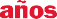 ANEXO 1DECLARACIÓN LUGAR DE RESIDENCIA BAJO LA GRAVEDAD DEL JURAMENTOEn la ciudad de Bogotá D.C., República de Colombia, siendo 		(	) días del mes de	del año dos mil veintidós (2022). Yo, (nombre completo) identificado (a) con C.C.  	 de	, en mi calidad de postulante para participar en la convocatoria de la temporada de festivales musicales del Fondo de Desarrollo Local Kennedy, manifiesto BAJO LA GRAVEDAD DEL JURAMENTO, que mi lugar de residencia se encuentra ubicado en la siguiente dirección 	, de la localidad 	de la nomenclatura urbana de la ciudad de Bogotá, D.CEsta declaración la realizo bajo la gravedad de juramento y en conocimiento de las implicaciones legales que me acarrea jurar en falso de conformidad con el Artículo442. del Código Penal Colombiano que determina que:“El que, en actuación judicial o administrativa, bajo la gravedad del juramento ante autoridad competente, falte a la verdad o la calle total o parcialmente, incurrirá en prisión de seis (6) a doce (12) años”.Manifiesto no tener ninguna clase de impedimento para rendir esta declaración la cual presto bajo mi única y entera responsabilidad.Firma,c.c.  	Sede administrativa: Calle 19 Sur No. 69 C – 17 Sede alterna: Calle 24 Sur No. 69 B – 35.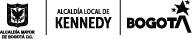 Teléfonos: (+60) 1 448 14 00.